Buddhist Samsara and the Wheel of Life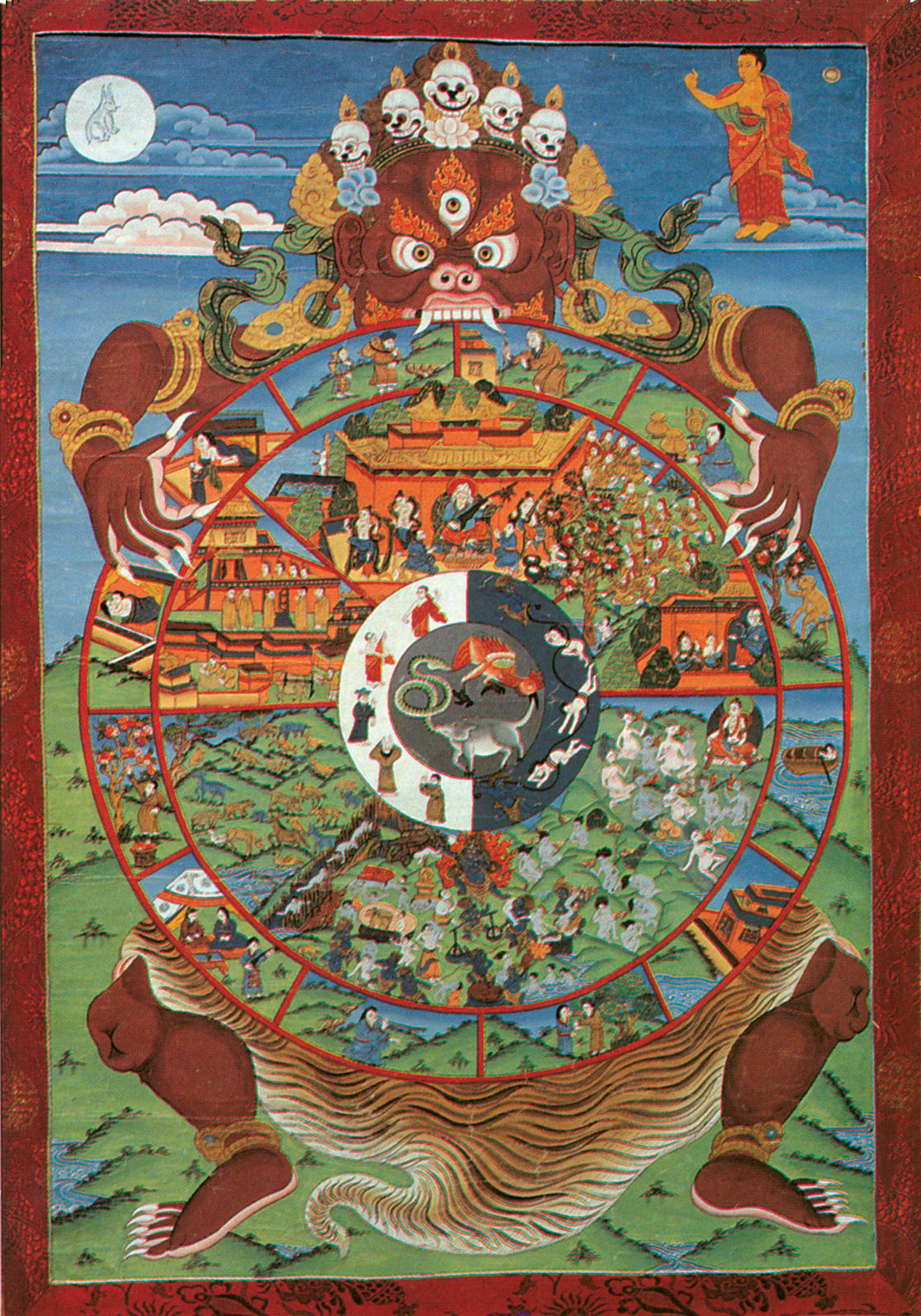 